ASM International Residual Stress Technical Committee (ASM-RSTC)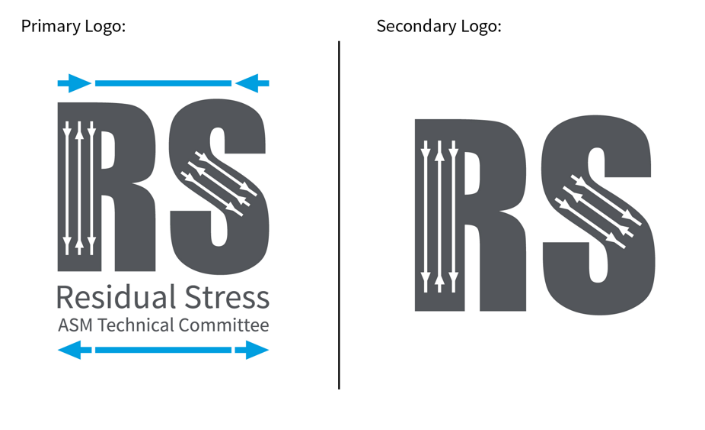 Mike Hill – Committee Chair (Oct 1, 2021 – Sep 30, 2022), mrhill@ucdavis.eduJames Pineault – Vice Chair, xrdlab@protoxrd.comBeth Snipes – Secretary, Beth.Snipes@tec-materialstesting.comNotes for ASM-RSTC Meeting June 15, 2022 – James Pineault presidingAttendees: NEW - Mark Newby, Amanda Brieger, Sunday Aribo, Mike Bujold     RETURNINGRay Fryan, Beth Snipes, James Pineault, Rajan Bhambroo, Scott Henry, Guest (), 561-284-1428 (?), Gabe Grodzicki, 248-635-5746 (?), Al Conle, Amrita Bag, Ben Wang, Casey Gales, Claudia Polese, David Breuer, Eckehard Mueller, Gary Styger, Jason Sicotte, Jim Harrison, John Watton, Karen Marken, Lesley Frame, Mike Gram, Mohammed Belassel, Nihad Ben Salah, Tom Lachtrupp, Toshi Suzuki, Will McAlexander, Vashist Venkatash, Steve Ferdon, Lynn Ferguson, Reiji John TODAY: Action itemsBrief subcommittee reportsTechnical Presentation:Dr. F. A. Conle of University of Waterloo,“Initial Residual and Cyclic Mean Stress Relaxation”.AdjournNew members today: Amanda Brieger - CWST, Mark Newby - NMU, Sunday Aribo – Evraz, Mike Bujold – MagnaAction items for members:Fill in roster information form https://forms.gle/3YwCTEWGz9NtG5nHA  - Beth will send out last call – you may fall off email list if you don’t complete the form.Consider advertising the committee when presenting at professional meetings (small or large)
See 1-slide advert for ASM-RSTC in the latest newsletterReport RS-related society/organization activities to Mike Hill (mrhill@ucdavis.edu).RSTC will build a list of other professional organizations we link to (such as specific committees/codes/documents organized under ASTM, ASME, ISO, SAE, SAE/FD&E, ICRS, ECRS, ICSP, etc.)Mike Hill announced the Easi-Stress project in EU.  They are looking for participation from diffraction practitioners.SAE FD&E had their Spring Meeting this morning – several great talks were given- Beth Snipes spoke to the group about ASM-RSTC – presentations will be distributed by Casey Gales – contact him if you would like to see those GalesCaseyE@JohnDeere.comASTM E28.13 had their meeting June 1.  Beth Snipes spoke to the group about ASM-RSTC.Report University RS activities to Joe Rasche via email (joe.rasche@ansys.com)Recruit new members, especially developing engineers    See RSTC Charter on ASM Connect (https://connect.asminternational.org/communities/community-home?CommunityKey=d4811acc-211c-4e4d-b471-6a5a3645a93d )Suggest presentation topics for future meetingsStudent presenters especially welcome; contact James Pineault (xrdlab@protoxrd.com)Standing Agenda for Residual Stress Committee:Subcommittee reportsIndustry Standards (Dale Ball, Chair, dale.l.ball@lmco.com)AMS RS Standard (Dale Ball): email update says ballot by SAE Committee B imminentRelease of USAF Structures Bulletin:  https://daytonaero.com/usaf-structures-bulletins-library/Other standards:ISO-21432: Non-destructive testing — Standard test method for determining residual stresses by neutron diffraction (revised 2019, original pub 2004)Cold-worked holes standardEnergy-dispersive XRD standard through Easi-StressResidual Stress Handbook (Dave Furrer, Chair, david.furrer@prattwhitney.com)Update as of 15 June 2022: Handbook Committee is continuing to develop the finalized ToC, process to complete division scopes and alignment.  Follow-up meeting to be scheduled shortly along with development of a project schedule.  Process to develop sharing of documents between the sub-committee members is being established and formalized (e.g. One-Drive or Google Drive or ……)Newsletter (co-Chairs: Beth Snipes, Beth.Snipes@tec-materialstesting.com 
Ben Wang, wang.ben@cummins.com )Send newsletter items to Ben WangApril newsletter has been published.New item for newsletter: “Members in the News”. Please contribute.  Also, please contribute to Trivia section.Newsletters are posted to Connect. 
Can we do something like:  Link to asm.org/rstc/newsletter_v1n1.pdf et ceteraScott Henry will check into possibilities.
Education and Chapter Outreach (Jeff Bunn, Chair, bunnjr@ornl.gov)Members: Bunn, Hill, Ben Salah, Snipes, Sicotte, Styger, Furrer, Belassel Residual Stress 101 was given at SEM Annual Meeting, Pittsburgh, June 12, 2022 and was a great success.Stress Analysis Workshop at DXC 2022 (Tom Watkins, Cev Noyan), 1-5 Aug 2022Workshop at AeroMat 14-16 March 2023, Fort Worth, TX - Nihad and Jeff will keep us updated on this workshop on the 14th.Professional Meetings. Conferences, Symposia (Lesley Frame, Chair – would like to have a co-chair. Please contact Lesley – Lesley.Frame@Uconn.edu)See list in newsletterCould update newsletter with context for acronyms		 SEM, under way this week (June 12), will have 3 residual stress sessions.ECRS-11, Prague, Sep 9-13, 2024 IMAT meeting in Sept 2022 –There will 3 RS sessions on Sept. 12thAeromat 2023 - Next generation materials for sustainability – call for abstracts – Sept. 30, 2022, https://www.asminternational.org/web/aeromat-2023/homeICF15 Atlanta, GA – June 11-16, 2023 – call for abstracts coming soon https://icf15.gatech.edu/, Casey Gales will be organizing/chairing RS sessions (GalesCaseyE@JohnDeere.com)DXC 2022 (1-5 August) ICRS proposal for USA meeting in 2025Contact Andrew Payzant payzanta@ornl.gov or Mike Prime prime@lanl.gov ASM-RSTC is interested in co-sponsorship with ICRS Leslie requested a listing from the Google Form of those interested in her sub-committee.   Beth Snipes will send the appropriate listings for each of the sub-committees once Google Form is finalized.University Outreach (TBD, Chair)Call from Joe Rasche on what academic labs are active in RS workNew business (topics and/or activities)None discussedTechnical topic Dr. F. A. Conle of University of Waterloo, “Initial Residual and Cyclic Mean Stress Relaxation”.       https://fde.uwaterloo.ca/Fde/Articles/fde2019RelaxPres4Web.pdfCommittee LogisticsAdd a subcommittee? Articulation with Other Professional Groups
Need to discuss at a future meetingNext meeting will be July 20 chaired by Mike Hill.